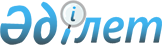 О переименовании улиц села Кеген Кегенского сельского округаРешение акима Кегенского сельского округа Кегенского района Алматинской области от 4 августа 2023 года № 56
      В соответствии с подпунктом 4) статьи 14 Закона Республики Казахстан "Об административно-территориальном устройстве Республики Казахстан", с учетом мнения населения Кегенского сельского округа и на основании заключения ономастической комиссии Алматинскойобласти от 8 октября 2019 года, аким Кегенского сельского округа Кегенского района РЕШИЛ:
      1.Переименовать следующие улицы Кегенского сельского округа:
      1) в селе Кеген:
      расположенную на юго-запад улицу "Аурухана маны" в улицу "Ыбырайым Калдыбаев".
      2. Контроль за исполнением настоящего решения оставляю за собой.
      3. Настоящее решение вступает в силу со дня государственной регистрации в органах юстиции и вводится в действие по истечении десяти календарных дней после дня его первого официального опубликования.
					© 2012. РГП на ПХВ «Институт законодательства и правовой информации Республики Казахстан» Министерства юстиции Республики Казахстан
				
      Аким Кегенского сельского округа 

Р.К.Масенов
